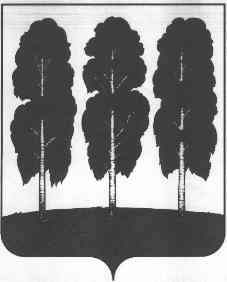 АДМИНИСТРАЦИЯ БЕРЕЗОВСКОГО РАЙОНАХАНТЫ-МАНСИЙСКОГО АВТОНОМНОГО ОКРУГА – ЮГРЫПОСТАНОВЛЕНИЕот  01.03.2021				                                                                    № 223пгт. БерезовоО Порядке организации и проведения процедуры ежегодного общественного обсуждения по выбору общественных территорий, подлежащих благоустройству в первоочередном порядке в очередном году на территории городского поселения БерезовоВ соответствии с паспортом Федерального проекта со статьей 16 Федерального закона от 06.10.2003 N 131-ФЗ "Об общих принципах организации местного самоуправления в Российской Федерации", постановлением Правительства Российской Федерации от 10.02.2017 N 169 "Об утверждении Правил предоставления и распределения субсидий из федерального бюджета бюджетам субъектов Российской Федерации на поддержку государственных программ субъектов Российской Федерации и муниципальных программ формирования современной городской среды":1. Утвердить Порядок организации и проведения процедуры ежегодного общественного обсуждения по выбору общественных территорий, подлежащих в первоочередном порядке в очередном году на территории городского поселения Березово,  согласно приложению  к настоящему постановлению.2. Установить Портал Открытого Правительства Югры "Открытый              регион - Югра" (https://myopenugra.ru) официальным сайтом для проведения общественного обсуждения среди жителей городского поселения Березово по выбору общественных территорий, подлежащих в первоочередном порядке благоустройству, в электронной форме в информационно-телекоммуникационной сети "Интернет".3. Опубликовать настоящее постановление в газете «Жизнь Югры» и разместить на официальных веб-сайтах органов местного самоуправления Березовского района и городского поселения Березово.4. Настоящее постановление вступает в силу после его официального опубликования.5. Контроль за исполнением настоящего постановления возложить на заместителя главы Березовского района, председателя комитета С.Н. Титова. Глава района                                                                                            В.И. ФоминПриложение  к постановлению администрации Березовского районаот 01.03.2021 № 223Порядокорганизации и проведения процедуры ежегодного общественного обсуждения по выбору общественных территорий, подлежащих в первоочередном порядке в очередном году на территории городского поселения Березово (далее-Порядок)           Общественное обсуждение по выбору общественных территорий, подлежащих в первоочередном порядке к благоустройству территории городского поселения Березово (далее – Общественное обсуждение) в соответствии с муниципальной программой "Формирование современной городской среды в городском поселении Березово на 2018-2024 годы", предусматривает мероприятия по формированию комфортной городской среды, проводится удаленно (дистанционно) голосованием с использованием информационно-телекоммуникационной сети "Интернет" (далее - интернет-голосование) в целях определения общественных территорий, подлежащих в первоочередном порядке благоустройство территории, и реализации механизма прямого участия граждан в формировании комфортной городской среды, обеспечения достижения показателя увеличения доли граждан, принимающих участие в решении вопросов развития городской среды, предусмотренного паспортом национального проекта "Жилье и городская среда", утвержденным протоколом заседания президиума Совета при  Президенте Российской Федерации по стратегическому развитию и национальным проектам от 24.09.2018 №12, паспортом федерального проекта "Формирование комфортной городской среды", утвержденным протоколом заседания проектного комитета по национальному проекту "Жилье и городская среда"  от 21.12.2018 №3, и паспортом регионального проекта "Формирование комфортной городской среды" в Ханты-Мансийском автономном округе - Югре, утвержденным протоколом заседания Проектного комитета Ханты-Мансийского автономного округа - Югры от 04.12.2018 №37.В целях настоящего порядка под общественной территорией понимается территория общего пользования, которыми беспрепятственно пользуется неограниченный круг лиц соответствующего функционального назначения (в том числе площади, набережные, улицы, пешеходные зоны, береговые полосы водных объектов общего пользования, скверы, парки, бульвары).          2.  Общественное обсуждение по общественным территориям, подлежащим в первоочередном порядке благоустройству, проводится в электронной форме в виде опроса на официальном сайте органов местного самоуправления Березовского района и городского поселения Березово http://adm@berezovo.ru, в официальных группах в социальных сетях https://vk.com/beronline, на информационном ресурсе «Личный кабинет» в разделе https://berezovo. ru/internet-reception/personal/list/.         3. Уведомление о проведении общественного обсуждения по общественным территориям, подлежащим в первоочередном порядке благоустройству, и сроках проведения общественного обсуждения подлежит размещению на официальном сайте администрации Березовского района: http://adm@berezovo.ru; в официальных группах в социальных сетях https://vk.com/beronline не менее чем за 1 (один) день до начала проведения общественного обсуждения.4.   В уведомлении о проведении общественного обсуждения по отбору общественных территорий, подлежащих в первоочередном порядке благоустройству, указывается срок и порядок проведения общественных обсуждений.5.   Участник опроса заполняет электронную форму (заявку), проставляя отметку в ячейках напротив наименования (наименований) общественных территорий, которые, по его мнению, должны принять участие по отбору общественной территории, подлежащей благоустройству в первоочередном порядке. Приложить необходимые документы и фотоматериалы в электронной форме в любой последовательности. Размер файла не должен превышать 1 Мбайт. Разрешены типы: doc, txt, rtf, docx, pdf, odt, zip, 7z., согласно приложению 1 к настоящему порядку.6. Заполненная электронная форма автоматически учитывается специальным программным средством.7. После окончания общественного обсуждения подсчет голосов осуществляется автоматически на официальном сайте органов местного самоуправления Березовского района и городского поселения Березово http://adm@berezovo.ru, в официальных группах в социальных сетях https://vk.com/beronline, на информационном ресурсе «Личный кабинет» в разделе https://berezovo.ru/internet-reception/personal/list/.         8.   Итоги общественного обсуждения по выбору общественных территорий городского поселения Березово для проведения рейтингового голосования утверждаются протоколом Общественной комиссии по обеспечению реализации муниципальной программы "Формирование современной городской среды в городском поселении Березово на 2018 - 2024 годы" (далее - Общественная комиссия) и размещаются на официальном сайте в срок не позднее 5 рабочих дней с момента утверждения.9.   Для участия в голосовании Общественная комиссия отбирает не менее двух общественных территорий, набравших наибольшее количество голосов по результатам общественного обсуждения.        10.   Перечень общественных территорий, представленных для голосования, утверждается протоколом заседания Общественной комиссии, который утверждается председателем либо заместителем председателя на заседании общественной комиссии, подписывается членами комиссии присутствующими на заседании, согласно приложению 2 к настоящему порядку.         11.   Граждане и организации вправе самостоятельно проводить агитацию          в поддержку общественной территории, определяя ее содержание, формы и методы.        Приложение 1 к Порядку организации и проведения процедуры ежегодного общественного обсуждения по выбору общественных территорий, подлежащих в первоочередном порядке в очередном году на территории городского поселения БерезовоВ уполномоченный орган местного самоуправления муниципального образованияОт ___________________________________ (указывается полностью фамилия, имя, отчество, наименование организации)______________________________________ проживающий (ая) по адресу(имеющий местонахождения – для юридических лиц): ___________________________________________________________________________ Номер контактного телефона: _____________________________________ ЗАЯВКАо включении общественной территориив муниципальную программу ___________________________________ формирования современной городской среды на территории городского поселения Березово1. Общая характеристика проекта2. Описание проекта (не более 3 страниц)Описание проблемы и обоснование ее актуальности для жителей поселения:характеристика существующей ситуации и описание решаемой проблемы;необходимость выполнения проекта;круг людей, которых касается решаемая проблема;актуальность решаемой проблемы для поселения, общественная значимость.Цели и задачи проекта.Мероприятия по реализации проекта:конкретные мероприятия (работы), предполагаемые к реализации в ходе проекта, в том числе с участием общественности, основные этапы;способы привлечения населения для реализации проекта (формы и методы работы с местным населением);предполагаемое воздействие на окружающую среду.Ожидаемые результаты проекта:практические результаты, которые планируется достичь в ходе выполнения проекта. Результаты, характеризующие решение заявленной проблемы;количественные показатели.Дальнейшее развитие проекта после завершения финансирования мероприятий по благоустройству, использование результатов проекта в последующие годы.Приложение 2
к Порядку организации и проведения процедуры ежегодного общественного обсуждения по выбору общественных территорий, подлежащих в первоочередном порядке в очередном году на территории городского поселения Березово
Экземпляр N ______Голосование по проектам по выбору общественных территорий, подлежащих в первоочередном порядке в очередном году на территории городского поселения Березово в _______ году"__" _________ 20__ года Итоговый протокол Общественной комиссии по выбору общественных территорий, подлежащих в первоочередном порядке в очередном году на территории городского поселения Березово "Формирование современной городской среды" на 2017 - 2024 годы 
Протокол подписан "__" _________ 20__ года в __ часов __ минут Направление реализации проекта Наименование проекта, адрес или описание местоположения Площадь, на которой реализуется проект, кв. м Цель и задачи проекта Инициатор проекта Целевая аудитория проектаКоличество человек заинтересованных в реализации проекта1. Число граждан, принявших участие в голосовании 1. Число граждан, принявших участие в голосовании цифрами прописью цифрами прописью 2. Рейтинг общественных территорий 2. Рейтинг общественных территорий <N строки> Наименование общественной территории <Количество голосов> (цифрами/прописью)<N строки> Наименование общественной территории <Количество голосов> (цифрами/прописью)<N строки> Наименование общественной территории <Количество голосов> (цифрами/прописью)<N строки> Наименование общественной территории <Количество голосов> (цифрами/прописью)<N строки> Наименование общественной территории <Количество голосов> (цифрами/прописью)<N строки> Наименование общественной территории <Количество голосов> (цифрами/прописью)<N строки> Наименование общественной территории <Количество голосов> (цифрами/прописью)<N строки> Наименование общественной территории <Количество голосов> (цифрами/прописью)<N строки> Наименование общественной территории <Количество голосов> (цифрами/прописью)<N строки> Наименование общественной территории <Количество голосов> (цифрами/прописью)<N строки> Наименование общественной территории <Количество голосов> (цифрами/прописью)<N строки> Наименование общественной территории <Количество голосов> (цифрами/прописью)Председатель общественной муниципальной комиссии ______________________(Ф.И.О.)______________________(Ф.И.О.)_____________(подпись)_____________(подпись)Секретарь общественной муниципальной комиссии ________________________(Ф.И.О.)________________________(Ф.И.О.)_____________(подпись)_____________(подпись)Члены общественной муниципальной комиссии:Члены общественной муниципальной комиссии:Члены общественной муниципальной комиссии:Члены общественной муниципальной комиссии:Члены общественной муниципальной комиссии:________________________(Ф.И.О.)________________________(Ф.И.О.)_____________(подпись)_____________(подпись)________________________(Ф.И.О.)________________________(Ф.И.О.)_____________(подпись)_____________(подпись)________________________(Ф.И.О.)________________________(Ф.И.О.)_____________(подпись)_____________(подпись)